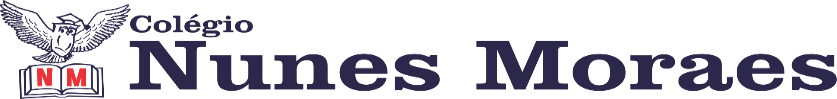 AGENDA DIÁRIA 1º ANO, 11 DE MARÇO1ª AULA: PORTUGUÊSOBJETO DE CONHECIMENTO: RESENHA / FILME “UM PLANO PARA SALVAR O PLANETA”.APRENDIZAGEM ESSENCIAL: PRODUZIR EM COLABORAÇÃO COM OS COLEGAS E COM AJUDA DO PROFESSOR O GÊNERO TEXTUAL RESENHAATIVIDADES PROPOSTAS: ATIVIDADE DE PORTUGUÊS NO LIVRO PÁGINA 91.2ª AULA: MATEMÁTICAOBJETO DE CONHECIMENTO: UNIDADE DE MEDIDAS DE TEMPO, SUAS RELAÇÕES E O USO DO CALENDÁRIO.APRENDIZAGEM ESSENCIAL: RECONHECER E RELACIONAR DIAS DA SEMANA E MESES DO ANO UTILIZANDO O CALENDÁRIO.ATIVIDADES PROPOSTAS: ATIVIDADE NO LIVRO DE MATEMÁTICA PÁGINA 73.CASA: ATIVIDADE DE MATEMÁTICA NO LIVRO PÁGINA 74.3ª AULA: ARTEOBJETO DE CONHECIMENTO: FAZENDO ARTE COM BRINQUEDOS.APRENDIZAGEM ESSENCIAL: UTILIZAR A LUDICIDADE, A PERCEPÇÃO, A EXPRESSIVIDADE E A IMAGINAÇÃO PARA RESSIGNIFICAR OS ESPAÇOS DA ESCOLA E DE FORA DELA NO ÂMBITO DA ARTE.ATIVIDADES PROPOSTAS: EXPLICAÇÃO NA PÁGINA 47.ATIVIDADE NO LIVRO PÁGINAS 48 E 49.CASA: ATIVIDADE NO LIVRO DE ARTE PÁGINA 50.OBS: LEVAR PARA A SALA DIA 18/03.4ª AULA: PORTUGUÊSOBJETO DE CONHECIMENTO: DITADO.APRENDIZAGEM ESSENCIAL: ESCREVER PALAVRAS ESPONTANEAMENTE OU POR DITADO, USANDO AS LETRAS/GRAFEMAS QUE PRESENTAM FONEMAS.ATIVIDADE PROPOSTA: DITADO NO CADERNO.BOM FINAL DE SEMANA!